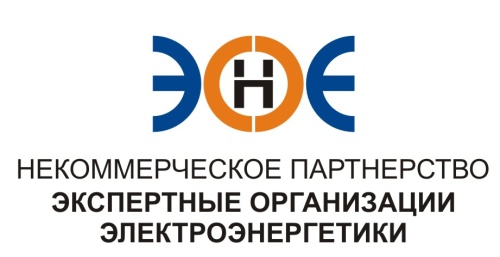 ПРОТОКОЛ № 13/2015-ЭС заседания Экспертного Совета Некоммерческого партнерства «Экспертные организации электроэнергетики»(далее – Партнерство)Санкт-Петербург «23»  октября 2015 г.	Начало заседания: 14:00 часов ПРИСУТСТВОВАЛИ:Заир-Бек Андрей Измайлович - Председатель;Рысс-Березарк Сергей Алексеевич;Корнев Владимир Геннадьевич;Любо Игорь Александрович;Лаппо Василий Иванович;Дмитренко Артем Викторович;Юденков Дмитрий Юрьевич - секретарь заседанияКворум имеетсяПовестка дня:1. О замене свидетельства ОАО "Карелэлектросетьремонт", в связи с увеличением стоимости заключаемых договоров.1. По первому вопросу повестки дня:  слушали Юденкова Д.Ю., который предложил на основании предоставленного заявления заменить Свидетельство о допуске, выданное ОАО "Карелэлектросетьремонт" с возможностью заключать договоры по осуществлению организации работ по подготовке проектной документации, стоимость которых по одному договору  не превышает (составляет) 25 000 000 руб. (Двадцать пять  миллионов рублей).Решили:   заменить Свидетельство о допуске указанной организации.Итоги голосования:   принято единогласноПрезидент Партнерства 							              Заир-Бек А.И.	Секретарь		                  Юденков Д.Ю.	№п/пНаименованиеИННОГРННомер и начало действия ранее выданного Свидетельства1.ОАО "Карелэлектросетьремонт"10010127231041000001008Свидетельство № 0314-104-01/2011-СРО-П-080 от 24.02.2014